RIWAYAT HIDUPTATIK SRI SUHARTI. Lahir di Minasatene Kecamatan Minasatene Kabupaten Pangkep Provinsi Sulawesi Selatan pada tanggal 31 Desember 1994. Merupakan anak ketiga dari empat bersaudara dari pasangan Rahman Taufiq S.Pd dan Normasia Lebang Sjam S.Pd. Penulis memulai pendidikan pada tahun 1999 di TK Pertiwi Minasatene Kecamatan Minasatene Kabupaten Pangkep dan lulus pada tahun 2000. Di tahun yang sama, penulis melanjutkan pendidikan dasar di SD 13 Ujungloe Kecamatan Minasatene Kabupaten Pangkep dan lulus pada tahun 2006. Pada tahun yang sama, penulis melanjutkan pendidikan di SMP Negeri 2 Pangkajene kota Pangkep dan lulus pada tahun 2009, kemudian melanjutkan pendididikan di SMA Negeri 1 Pangkajene kota Pangkep dan lulus pada tahun 2012. Di tahun yang sama  penulis terdaftar sebagai mahasiswi pada jurusan Administrasi Pendidikan Fakultas Ilmu Pendidikan Universitas Negeri Makassar, Program Strata 1 (S1) .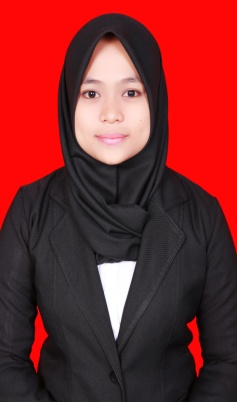 